Адаптация ребёнка к детскому саду. Первый раз в детский сад. 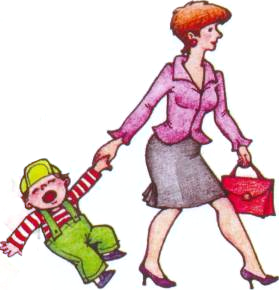 Подготовила :воспитатель Рыбак В.А.                Адаптация ребенка к новым социальным условиям протекает подчас очень болезненно. Когда ребенок впервые приходит в детский сад, происходит серьезная перестройка всех его отношений с людьми, ломка привычных форм жизни. Эта резкая смена условий существования может сопровождаться тяжелыми переживаниями, снижением речевой и игровой активности, а нередко сказывается и на здоровье ребенка.Для ребенка, не посещавшего детское учреждение, непривычно все: отсутствие близких, присутствие незнакомых взрослых, большое количество детей, новый распорядок дня и т.п. Обращение персонала с детьми также резко отличается от того, к которому они привыкли дома. Новая обстановка выводит ребенка из равновесия и нередко вызывает у него бурные реакции.Прием новых детей в группу связан с некоторыми трудностями и для воспитателей. Не всегда им, так же, как и родителям, удается облегчить процесс привыкания детей к условиям общественного воспитания. Зачастую это связано с тем, что в группу сразу приводят нескольких новичков, постоянно нуждающихся во внимании и ласке. Это не позволяет воспитателю обеспечить необходимый контакт с детьми, найти правильный подход к ним.В современной жизни мы мало уделяем внимания проблеме адаптации, а ведь успешная адаптация ребенка к изменяющимся условиям его существования – залог его будущей успешной взрослой жизни, залог его побед и достижений.Любая адаптация – это приспособление индивида к новым условиям существования. Адаптация делится на биологическую и социальную.Биологическая – изменение физиологической активности органов и их систем ребенка в ответ на изменение условий существования. Так, в условиях тяжелой адаптации в ДОУ у ребенка возможны замедление речевого, психического развития, и задача логопеда – помочь ребенку в процессе адаптации сохранить и приумножить речевое развитие малыша.Социальная адаптация – формирование новых социальных отношений и связей ребенка в группе. Речь является при этом очень важным связующим компонентом между детьми.Биологическая и социальная адаптация тесно взаимосвязаны, что отражается, например,  в снижении функциональной активности организма в период возникновения сложных социальных взаимоотношений, что проявляется в снижении иммунитета малыша, например, в период адаптации.Цель адаптационного периода – приспособление малыша к новым условиям его существования.Задачи:Благополучное изменение физиологической активности органов и их систем ребенка в ответ на изменение условий существования.Благополучное формирование новых социальных отношений и связей ребенка в группе.Если психолог, логопед и воспитатель, организуя деятельность детей, помогут новичку пережить хотя бы однажды, хотя бы в малом радость успеха, утвердиться в получении какого-либо результата и почувствовать свою нужность в группе — тогда ребенок будет открыт и подготовлен к дальнейшей жизни в детском саду.По существующим литературным данным, адаптация ребенка к яслям длится 7-10 дней, к детскому саду в 3 года – 2-3 недели, в старшем дошкольном возрасте – 1 месяц.Чаще всего дети приходят в детский сад в 3 года, поэтому остановимся на этом периоде подробнее.Адаптацию трехлетнего малыша к детскому саду можно разделить на три вида: легкая, тяжелая и средняя.Тяжелая адаптация может длиться месяцами. В этот период у ребенка наблюдаются ухудшение аппетита, вплоть до полного отказа от еды, нарушение сна и мочеиспускания, на лицо - резкие перепады настроения, частые срывы и капризы. Кроме того, малыш очень часто болеет, что связано в первую очередь с нежеланием ребенка идти в детский сад. Такие дети в коллективе чувствуют себя неуверенно, практически ни с кем не играют.При тяжелой адаптации возможен ее срыв, который может привести к психосоматическому заболеванию ребенка:Разлука → страх → стресс → срыв адаптации → болезнь.Второй тип адаптации - легкая, противоположная той, что была описана выше. В этом случае ребенок вливается в новый коллектив безболезненно, ему там комфортно, он не устраивает скандалов, когда мама ведет его в детский сад. Такие дети, как правило, болеют нечасто, хотя в период адаптации физиологические "срывы" все же возможны.И последний тип адаптации - средняя, когда малыш более-менее терпимо переносит походы в детский сад, может периодически "всплакнуть", но ненадолго. Этот период может длиться до двух-трех месяцев. Чаще всего в это время заболеваний не избежать.Первые признаки того, что ребенок адаптировался:хороший аппетит;спокойный сон;охотное общение с другими детьми;адекватная реакция на любое предложение воспитателя;нормальное эмоциональное состояние.К невротическим реакциям, сопровождающим срыв адаптации, можно отнести:1. рвота;2. пристрастие к личным вещам;3. наличие страхов;4. неуправляемое поведение;5. стремление спрятаться от взрослых;6. истерические реакции;7. тремор подбородка, пальчиков.    Чтобы адаптация ребенка к детскому саду прошла успешно, рекомендуется начать готовить малыша к саду заранее.1. Следует рассказать ребенку, что такое детский сад, зачем туда ходят дети, почему мама и папа хотят, чтобы малыш пошел в детский сад (чтобы было интересно, например).2. Показать ребенку детский сад, понаблюдать за прогулкой ребят, которые уже ходят в садик. Подробно рассказать о режиме детского сада, чтобы ребенка не пугала неизвестность. Для этого следует проконсультироваться с сотрудниками детского сада, чтобы рассказ о режиме дня был правдив, иначе ребенка может ждать разочарование.3. Поговорить с ребенком о возможных трудностях, к кому он может обратиться за помощью, как он это сделает. Следует проговаривать вместе с ребенком модели поведения, тогда малыш будет чувствовать себя увереннее.4. Научить ребенка знакомиться с другими детьми, вместе играть, обмениваться игрушками, прощаться.5. Следует в присутствии ребенка не выказывать своих страхов по поводу детского сада, не давать знакомым высказываться критически в отношении принятого вами решения отдать ребенка в детский сад. Уверенность родителей в правильности своего решения, вселяет уверенность в ребенка, что все будет хорошо.В период адаптации необходимо эмоционально поддерживать малыша, чаще обнимать его, больше общаться.Детей, которые, по прогнозам, легко привыкнут к детскому саду,  можно начинать приводить сразу на время с начала работы группы (7.30 час) до дневного сна (12.30-13.00), при этом ориентируясь на эмоциональное состояние ребенка.Детей с прогнозируемой адаптацией средней тяжести предлагается приводить на прогулку к 10.00 часам. Родитель гуляет вместе с ребенком. За время прогулки взрослые и дети ближе знакомятся друг с другом. Через некоторое время ребенка приглашают на обед, но не настаивают. Обычно ребенку требуется от одной до двух недель, чтобы спокойно отпустить маму.Детей с прогнозируемой тяжелой и очень тяжелой адаптацией приводят также к 10.00 часам на прогулку с детьми (около двух недель),  после обеда мама с ребенком может поиграть в группе. Через какое-то время (оговаривается с психологом, логопедом) ребенка приглашают в группу сразу после прогулки без мамы. Таким образом, адаптация малыша к детскому саду – очень сложный и ответственный процесс. Главнее в нем – не навредить ребенку, а способствовать его успешному психофизиологическому развитию.И чтобы малыш чувствовал себя комфортно, в первое время следует, как можно раньше забирать ребенка домой, чтобы он привыкал к новому окружению постепенно, приложить все усилия, чтобы создать спокойный, бесконфликтный климат в семье, необходимо в выходные дни организовывать дома такой же режим, как и в детском саду. И, конечно, родители ребенка должны тесно сотрудничать с воспитателями, психологом и логопедом детского сада.Мы приходим в детский сад,                                  
Там игрушки стоят. 
Паровоз, 
Пароход 
Дожидаются ребят. 
Там картинки на стене 
И цветы на окне. 
Захочу - 
Поскачу 
На игрушечном коне! 
В этом доме все для нас - 
Сказки, песня и рассказ, 
Шумный пляс, 
Тихий час, - 
В этом доме все для нас! 
Вот какой хороший дом! 
В нем растем мы с каждым днем, 
А когда 
Подрастем, 
Вместе в школу пойдем.Литература:Венгер Л.А., Агаева Е.Л. , Бардина Р.И. и др. Психолог в детском саду. -http://dob.1september.ru/2003/05/11.htmГринева И.А., Жомир М.Ю. Первый раз в детский сад. – Воронеж, 2007. – 6 с.Ильина И.С. Адаптация ребенка к детскому саду. Общение, речь, эмоциональное развитие. – М, 2008.Костяк Т. В. «Психологическая адаптация ребенка в детском саду». – М, 2008. – 176 с.Микляева Ю.В., Сидоренко В.Н. Развитие речи детей в процессе их адаптации к ДОУ. — М.: Айрис-пресс, 2005. — 80 с.